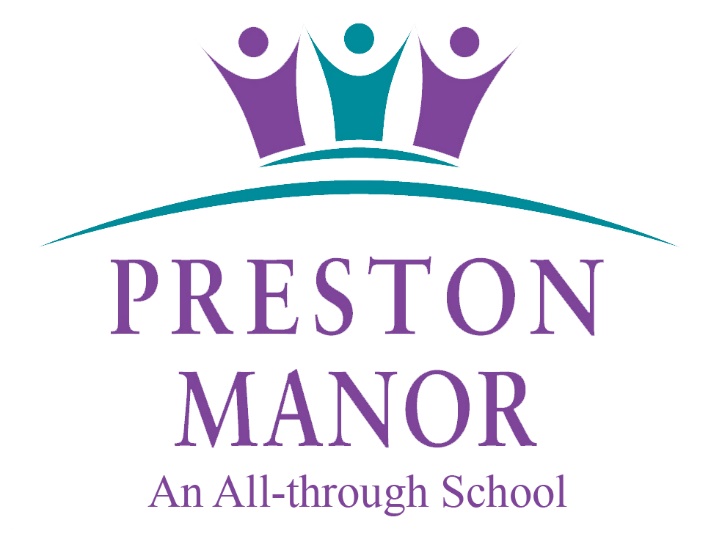 PRESTON MANOR SCHOOLAPPLICATION FORMName of applicant: ……………………………………………………………Role applying for: …………………………………………………………….Date of when you are available to start in a new post? ……………………………….Please state the publication in which you saw this post advertised ………………………………….Preston Manor School is legally required to carry out a number of pre-employment checks which are detailed in the School’s Safer Recruitment and Employment including DBS Policy and Procedures. The information you are being asked to provide in this form is required so that the School can comply with those legal obligations should your application be successful.InstructionsPlease complete all sections of this form using black ink or type.The sections of this application form that includes equal opportunities information will be detached prior to shortlisting. This is to ensure that your application is dealt with objectively.The School’s Application Form will only be accepted from candidates who have completed this form in full. CV’s will not be accepted as a substitute. Please read the guidance notes before completing this application.Please return your completed application to: Russell Denial, Executive Headteacher, Preston Manor School, email hradmin@preston-manor.comPlease note: it is an offence to apply for this role if you are barred from engaging in regulated activity relevant to children.Personal detailsPreston Manor School is committed to provide equal opportunity for the advancement of employees including promotion and training and practice not to discriminate against any person because of their race, colour, national or ethnic origin, sex, sexual orientation, marital status, religion or religious belief, disability or age. The School is also committed to the Safeguarding, Health and Safety and Welfare of its pupils and all applicants shortlisted for interview are required to undergo checks upon their suitability, including enhanced Disclosure and Barring Services (DBS) clearance, Prohibitions checks, issued by the Secretary of State, satisfactory references and checks upon identity, medical fitness and qualifications. DBS checks will comply with the DBS Code of Practice. The DBS check will reveal both spent and unspent convictions, cautions, and bind-overs as well as pending prosecutions, which are not “protected” under the Rehabilitation of Offenders Act 1974 (Exceptions) Order 1975. We will use the DBS check to ensure we comply with the Childcare Disqualification Regulations.Any data processed as part of the DBS check will be processed in accordance with data protection regulations and the school’s privacy statement.Are you related to or do you maintain a close relationship with an existing employee of Preston Manor School If so, please provide details:Employment historyEducation and trainingReferencesPlease supply the names of 2 people who are able to comment on your suitability for this post. One must be your present or last employer. If you have not previously been employed, please provide details of another suitable referee. Neither referee should be a relative or someone known to you solely as a friend.The school reserves the right to seek any additional references it deems appropriate.Please let your referees know that you have listed them as a referee, and to expect a request for a reference should you be shortlisted.References for all posts will be sought for shortlisted candidates.Referee 1Referee 2Overseas referee (if applicable)Criminal RecordsDeclarationI confirm that the information I have given on this application form is true and correct to the best of my knowledge.I confirm that I am not named on the Children’s Barred List or otherwise disqualified from working with children.I confirm that, to the best of my knowledge, I am not disqualified from working in early years provision or later years provision with children under the age of eight.I understand that providing false information is an offence which could result in my application being rejected or (if the false information comes to light after my appointment) may result in summary dismissal and that I may be referred to the Police and/or the Disclosure and Barring Services and this may amount to a criminal offence.I consent to Preston Manor School processing the information given on the form, including any ‘sensitive’ information, as may be necessary during the recruitment and selection process.I consent to Preston Manor School making direct contact with all previous employers where I have worked with children or venerable adults to verify my reason for leaving that position.I consent to Preston Manor School making direct contact with the people specified as my referees to verify the reference.I confirm that I have read the ‘Child Protection and Safeguarding Policy’.I confirm that I have read the ‘Safer Recruitment and Employment including DBS Policy and Procedures’ document.Are there any special arrangements you might require to attend an interview? Yes             NoIf yes, please give details belowEqualities monitoringWe are bound by the Public Sector Equality Duty to promote equality for everyone. To assess whether we are meeting this duty, whether our policies are effective and whether we are complying with relevant legislation, we need to know the information requested below.This information will not be used during the selection process. It will be used for monitoring purposes only.Data protection Your data will be processed in accordance with data protection legislation. Processing of your data will take place either because:You consent to your data being processedProcessing is necessary to evaluate your application for the position for which you have appliedProcessing is necessary for complying with legal obligationsProcessing is necessary for our legitimate interestsFor further information, please see our privacy notice for job applicants.Further information can be found at www.preston-manor.com under whole School Information Data ProtectionRight to work in the UKThe School will require you to provide evidence of your right to work in the UK in accordance with the Immigration, Asylum and Nationality Act 2006. By signing this application, you agree to provide such evidence when requested.Overseas CheckIf you have lived or worked outside of the UK in the last 5 years, for a period of 3 months or more the school may require additional information in order to comply with ‘safer recruitment’ requirements. If you answer ‘yes’ to the question below, we may contact you for additional information in due course.Have you lived or worked outside of the UK in the last 5 years?    ☐Yes	☐No	If you have answered yes to the above question you will be required to provide the contact details of an overseas referee.  Please provide this information in the references section.Personal detailsPersonal detailsTitleTitleForenamesForenamesSurnameSurnameFormer name(s)Former name(s)If you prefer to be called by a name other than the one listed above, please specifyIf you prefer to be called by a name other than the one listed above, please specifyAddressAddressPost codePost codeHome telephoneMobile telephoneMobile telephoneMobile telephoneEmail addressEmail addressNational Insurance numberNational Insurance numberAre you currently eligible for employment in the UK?  Yes 	            NoAre you currently eligible for employment in the UK?  Yes 	            NoDfE/Teacher number                                                 Date of qualificationDfE/Teacher number                                                 Date of qualificationName and address of previous (starting with most recent employer). If you work in a school/college please state name/addressCurrent/ most recent job titleDate startedDate endedBrief description of duties/responsibilitiesCurrent salary including allowances££Reason for leavingName and address of previous (starting with most recent employer). If you work in a school/college please state name/addressDates (include month and year – both start and end date)Dates (include month and year – both start and end date)Position held and/ or dutiesReason for leavingEducation and qualificationsEducation and qualificationsEducation and qualificationsEducation and qualificationsEducation and qualificationsEducation and qualificationsEducation and qualificationsPlease provide details of your education from secondary school onwards.You will be required to produce evidence of qualifications.Please provide details of your education from secondary school onwards.You will be required to produce evidence of qualifications.Please provide details of your education from secondary school onwards.You will be required to produce evidence of qualifications.Please provide details of your education from secondary school onwards.You will be required to produce evidence of qualifications.Please provide details of your education from secondary school onwards.You will be required to produce evidence of qualifications.Please provide details of your education from secondary school onwards.You will be required to produce evidence of qualifications.Please provide details of your education from secondary school onwards.You will be required to produce evidence of qualifications.Dates attended – Start date – End date (include month & year)Dates attended – Start date – End date (include month & year)Name and address of school/college/universityName and address of school/college/universityName and address of school/college/universityQualifications gained (including grades)Qualifications gained (including grades)Awarding BodyAwarding BodyDate of AwardDate of AwardTraining and professional developmentTraining and professional developmentTraining and professional developmentTraining and professional developmentTraining and professional developmentTraining and professional developmentTraining and professional developmentTraining and professional developmentTraining and professional developmentTraining and professional developmentPlease give details of training or professional development courses undertaken in the last 3 years that are relevant to your application. Please give details of training or professional development courses undertaken in the last 3 years that are relevant to your application. Please give details of training or professional development courses undertaken in the last 3 years that are relevant to your application. Please give details of training or professional development courses undertaken in the last 3 years that are relevant to your application. Please give details of training or professional development courses undertaken in the last 3 years that are relevant to your application. Please give details of training or professional development courses undertaken in the last 3 years that are relevant to your application. Please give details of training or professional development courses undertaken in the last 3 years that are relevant to your application. Please give details of training or professional development courses undertaken in the last 3 years that are relevant to your application. Please give details of training or professional development courses undertaken in the last 3 years that are relevant to your application. Please give details of training or professional development courses undertaken in the last 3 years that are relevant to your application. Course datesCourse datesCourse datesLength of courseCourse titleCourse titleQualification obtainedQualification obtainedCourse providerCourse providerGaps in employment or education historyIf there are any gaps in your employment or education history, e.g. looking after children, sabbatical year etc., please give details and dates.Additional informationPlease give your reasons for applying for this post and say why you believe you are suitable for the position. Study the Job Description and Person Specification and describe any experience and skills you have gained in other jobs or similar environments which demonstrate your ability an aptitude to undertake the duties of the post. Continue on a separate sheet if necessary.NameNameJob Title/OccupationJob Title/OccupationOrganisationOrganisationAddressAddressPostcodeTelephoneEmail addressEmail addressNameNameJob Title/OccupationJob Title/OccupationOrganisationOrganisationAddressAddressPostcodeTelephoneEmail addressEmail addressNameNameJob Title/OccupationJob Title/OccupationOrganisationOrganisationAddressAddressPostcodeTelephoneEmail addressEmail addressCriminal RecordsCriminal RecordsThe School applies for an Enhanced Disclosure from the Disclosure and Barring Service (DBS), including a Children’s Barred List check for all positions at the School which amount to regulated activity. It is unlawful for the School to employ anyone who is barred from working with children. It is a criminal offence for any person who is barred from working with children to attempt to apply for a position at the school. If you are successful in your application you will be required to complete a DBS Disclosure Application Form. Employment with the School is conditional upon the School being satisfied with the result of the Enhanced DBS Disclosure. Any information disclosed will be handled in accordance with any guidance and / or code of practice published by the DBS.The School is exempt from the Rehabilitation of Offenders Act 1974 and is therefore permitted to ask job applicants to declare all convictions, cautions, reprimands and final warnings (including those which would normally be considered “spent”) in order to assess their suitability to work with children. You are not required to disclose a caution or conviction for an offence committed in the United Kingdom if it has been filtered in accordance with the DBS filtering rules (please visit the GOV.UK website  https://www.gov.uk/tell-employer-or-college-about-criminal-record/check-your-conviction-caution for further information). If you have a criminal record this will not automatically debar you from employment.  Instead, each case will be assessed fairly as set out in the School’s Safer Recruitment and Employment including DBS Policy and Procedures.It is a condition of your application that you answer the questions below. Before doing so please refer to the GOV.UK website https://www.gov.uk/tell-employer-or-college-about-criminal-record/check-your-conviction-caution.The School applies for an Enhanced Disclosure from the Disclosure and Barring Service (DBS), including a Children’s Barred List check for all positions at the School which amount to regulated activity. It is unlawful for the School to employ anyone who is barred from working with children. It is a criminal offence for any person who is barred from working with children to attempt to apply for a position at the school. If you are successful in your application you will be required to complete a DBS Disclosure Application Form. Employment with the School is conditional upon the School being satisfied with the result of the Enhanced DBS Disclosure. Any information disclosed will be handled in accordance with any guidance and / or code of practice published by the DBS.The School is exempt from the Rehabilitation of Offenders Act 1974 and is therefore permitted to ask job applicants to declare all convictions, cautions, reprimands and final warnings (including those which would normally be considered “spent”) in order to assess their suitability to work with children. You are not required to disclose a caution or conviction for an offence committed in the United Kingdom if it has been filtered in accordance with the DBS filtering rules (please visit the GOV.UK website  https://www.gov.uk/tell-employer-or-college-about-criminal-record/check-your-conviction-caution for further information). If you have a criminal record this will not automatically debar you from employment.  Instead, each case will be assessed fairly as set out in the School’s Safer Recruitment and Employment including DBS Policy and Procedures.It is a condition of your application that you answer the questions below. Before doing so please refer to the GOV.UK website https://www.gov.uk/tell-employer-or-college-about-criminal-record/check-your-conviction-caution.Have you been cautioned, subject to a court order, bound over, received a reprimand or warning or been found guilty of committing any criminal offence whether in the United Kingdom or in another country? You are not required to disclose a caution or conviction for an offence committed in the United Kingdom which is subject to the DBS filtering rules ☐Yes     	☐NoIs there any relevant court action pending against you?☐Yes    	☐NoIf answering “YES” to any of the above, please provide details on a separate sheet and send this in a sealed envelope marked “confidential, HR Manager” with your application form.If answering “YES” to any of the above, please provide details on a separate sheet and send this in a sealed envelope marked “confidential, HR Manager” with your application form.SignaturePrint NameDateEqualities monitoring informationEqualities monitoring informationEqualities monitoring informationEqualities monitoring informationEqualities monitoring informationEqualities monitoring informationEqualities monitoring informationEqualities monitoring informationEqualities monitoring informationEqualities monitoring informationEqualities monitoring informationWhat is your date of birth?What is your date of birth?DDMMMYYYYWhat is your date of birth?What is your date of birth?What is your sex?What is your sex?☐Male                             ☐Female                           ☐Male                             ☐Female                           ☐Male                             ☐Female                           ☐Male                             ☐Female                           ☐Male                             ☐Female                           ☐Male                             ☐Female                           ☐Male                             ☐Female                           ☐Male                             ☐Female                           ☐Male                             ☐Female                           What gender are you?What gender are you?☐Male☐Female☐Other☐Prefer not to say☐Male☐Female☐Other☐Prefer not to say☐Male☐Female☐Other☐Prefer not to say☐Male☐Female☐Other☐Prefer not to say☐Male☐Female☐Other☐Prefer not to say☐Male☐Female☐Other☐Prefer not to say☐Male☐Female☐Other☐Prefer not to say☐Male☐Female☐Other☐Prefer not to say☐Male☐Female☐Other☐Prefer not to sayHow would you describe your ethnic origin?How would you describe your ethnic origin?How would you describe your ethnic origin?How would you describe your ethnic origin?How would you describe your ethnic origin?How would you describe your ethnic origin?How would you describe your ethnic origin?How would you describe your ethnic origin?How would you describe your ethnic origin?How would you describe your ethnic origin?How would you describe your ethnic origin?White☐British☐Irish☐Gypsy or Irish Traveller☐Any other White backgroundAsian or British Asian☐Bangladeshi☐Indian☐Pakistani☐ChineseBlack or Black British☐African☐Caribbean☐Any other Black backgroundMixed☐White and Asian☐White and Black African☐White and Black Caribbean☐Any other mixed backgroundBlack or Black British☐African☐Caribbean☐Any other Black backgroundMixed☐White and Asian☐White and Black African☐White and Black Caribbean☐Any other mixed backgroundBlack or Black British☐African☐Caribbean☐Any other Black backgroundMixed☐White and Asian☐White and Black African☐White and Black Caribbean☐Any other mixed backgroundBlack or Black British☐African☐Caribbean☐Any other Black backgroundMixed☐White and Asian☐White and Black African☐White and Black Caribbean☐Any other mixed backgroundOther Ethnic groups☐Arab☐Any other ethnic group☐Prefer not to sayOther Ethnic groups☐Arab☐Any other ethnic group☐Prefer not to sayOther Ethnic groups☐Arab☐Any other ethnic group☐Prefer not to sayOther Ethnic groups☐Arab☐Any other ethnic group☐Prefer not to sayOther Ethnic groups☐Arab☐Any other ethnic group☐Prefer not to sayOther Ethnic groups☐Arab☐Any other ethnic group☐Prefer not to say